يك شوريلايحه تمديد مدت اجراي آزمايشي قانون استخدام نيروي انتظامي جمهوري اسلامي ايران(در اجراي ماده «141» آيين‌نامه داخلي مجلس شوراي اسلامي)كميسيونهاي ارجاعي               مشترك‌:معاونت قوانيناداره كل تدوين قوانينباسمه تعاليشماره: 7719/52979تاريخ: 28/1/1395جناب آقاي دكتر لاريجانيرئيس محترم مجلس شوراي اسلامي	لايحه «تمديد مدت اجراي آزمايشي قانون استخدام نيروي انتظامي جمهوري اسلامي ايران» كه به پيشنهاد وزارت كشور در جلسه مورخ 11/1/1395 هيأت وزيران به‌تصويب رسيده است، براي طي تشريفات قانوني به پيوست 
تقديم مي‌شود.حسن روحانيرئيس جمهورمقدمه (دلايل توجيهي):نظر به اينكه مدت اجراي آزمايشي قانون استخدام نيروي انتظامي جمهوري اسلامي ايران - مصوب 1382- به پايان مي‌رسد و نيروي انتظامي پس از دوره مذكور از حيث استخدامي دچار خلأ قانوني خواهد شد، 
لذا به‌منظور اجتناب از اين مشكل، لايحه زير جهت طي تشريفات قانوني 
تقديم مي‌شود.عنوان لايحه:تمديد مدت اجراي آزمايشي قانون استخدام نيروي انتظامي جمهوري اسلامي ايرانماده واحده- مدت اجراي آزمايشي قانون استخدام نيروي انتظامي جمهوري اسلامي ايران - مصوب 1382- از تاريخ انقضاي مدت اجراي آزمايشي قانون مذكور به‌مدت يك‌سال تمديد مي‌شود./بوزير كشور					رئيس‌جمهورهيأت‌رئيسه محترم مجلس شوراي اسلامياحتراماً، در اجراي آيين‌نامه داخلي مجلس شوراي اسلامي و ماده (4) 
قانون تدوين و تنقيح قوانين و مقررات كشور مصوب 25/3/1389 نظر معاونت قوانين درمورد لايحه تمديد مدت اجراي آزمايشي قانون استخدام نيروي انتظامي جمهوري اسلامي ايران تقديم مي‌گردد.معاون قوانيننظر اداره‌كل تدوين قوانينمعاون محترم قوانيناحتراماً در اجراي بندهاي (2) و (4) ماده (4) قانون تدوين و تنقيح قوانين و مقررات كشور مصوب 25/3/1389 نظر اين اداره‌كل به شرح زير تقديم مي‌گردد:1- سابقه تقديم:ماده 134 -  قبلاً تقديم نگرديده است.-  قبلاً در جلسه علني شماره         مورخ            تقديم و در تاريخ              در  مجلس/  كميسيون  (موضوع اصل 85 قانون اساسي) رد شده و اينك: با تغيير اساسي پيش از انقضاء شش ماه  با انقضاء شش ماه     مجدداً قابل پيشنهاد به مجلس2- در اجراي بند (2) ماده (4) قانون تدوين و تنقيح قوانين و مقررات كشور: در لايحه تقديمي آيين‌نگارش قانوني و ويرايش ادبي3- از نظر آيين‌نامه داخلي مجلس (شكلي):الف- ماده 131-اول- موضوع و عنوان مشخصدوم- دلايل لزوم تهيه و پيشنهاد در مقدمه        سوم- موادي متناسب با اصل موضوع و عنوان     ب- ماده 136- امضاء مقامات مسؤول را   ج- ماده 142- لايحه تقديمي داراي	            است و پيشنهاد آن به عنوان                      مواجه با ايراد4- در اجراي بند(4) ماده(4) قانون تدوين و تنقيح قوانين و مقررات كشور مصوب 25/3/1389:اول: از نظر قانون اساسي؛	لايحه تقديمي با قانون اساسي بطوركلي مغايرتدوم: از نظر سياست‌هاي كلي نظام و سند چشم‌انداز؛	لايحه تقديمي با سياست‌هاي كلي نظام و سند چشم‌انداز مغايرت   سوم: از نظر قانون برنامه؛	لايحه تقديمي با قانون برنامه مغايرتچهارم: از نظر آيين‌نامه داخلي مجلس (ماهوي)؛	الف- لايحه تقديمي با قانون آيين‌نامه داخلي مجلس مغايرت 	ب- ماده 144- رعايت اصل هفتاد و پنجم قانون اساسي	ج- ماده 185- موجب اصلاح يا تغيير برنامه مصوب                    و نياز به          رأي نمايندگان	تعداد يك برگ اظهارنظر به ضميمه تقديم مي‌شود.مديركل تدوين قوانين___________________________________________________5- لايحه تقديمي از حيث پيشگيري از وقوع جرم با بند(5) اصل(156) قانون اساسي مغايرتمعاونت اجتماعي و پيشگيري از وقوع جرم قوه قضائيهضميمه نظر اداره‌كل تدوين قوانينبيان مستندات و دلايل مغايرت:نظر اداره‌كل اسناد و تنقيح قوانينمعاون محترم قوانيناحتراماً در اجراي بندهاي (1) و (3)  ماده (4) قانون تدوين و تنقيح قوانين و مقررات كشور مصوب 25/3/1389 نظر اين اداره‌كل به شرح زير تقديم مي‌گردد:در اجراي بند (1):                    الف- درخصوص لايحه تقديمي قوانين متعارض ب- درخصوص لايحه تقديمي قوانين مرتبط در اجراي بند (3): با عنايت به بررسي‌هاي به عمل آمده قانونگذاري در اين موضوع    تعداد يك برگ سوابق قانوني و دلايل ضرورت قانونگذاري به ضميمه تقديم مي‌شود.                                                                                 مديركل اسناد و تنقيح قوانينضميمه نظر اداره‌كل اسناد و تنقيح قوانينسوابق قانوني و دلايل ضرورت قانونگذاريسوابق قانونيدوره دهم ـ سال اول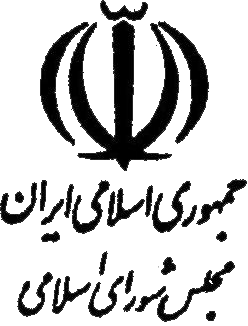      شماره چاپ        127تاريخ چاپ 30/4/1395     شماره‌ثبت          116سوابق به دليل حجم زياد، جداگانه چاپ  مي گردد.به‌موجب تبصره ماده‌واحده قانون تمديد مدت اجراي آزمايشي قانون استخدام نيروي انتظامي جمهوري اسلامي ايران مصوب 5/6/1393، دولت موظف شده است ظرف يك‌سال اقدامات قانوني لازم براي دائمي شدن قانون مذكور را به‌عمل آورد. لذا دولت بايد به‌جاي تمديد مجدد اين قانون در راستاي دائمي شدن آن اقدام نمايد.رديفعنوانتاريخ تصويبموادمرتبط1قانون تمديد مدت اجراي آزمايشي قانون استخدام نيروي انتظامي جمهوري اسلامي ايران5/6/1393ماده واحده2قانون استخدام نيروي انتظامي جمهوري اسلامي ايران با اصلاحات و الحاقات بعدي20/12/1382